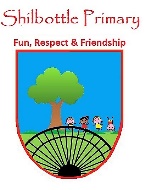 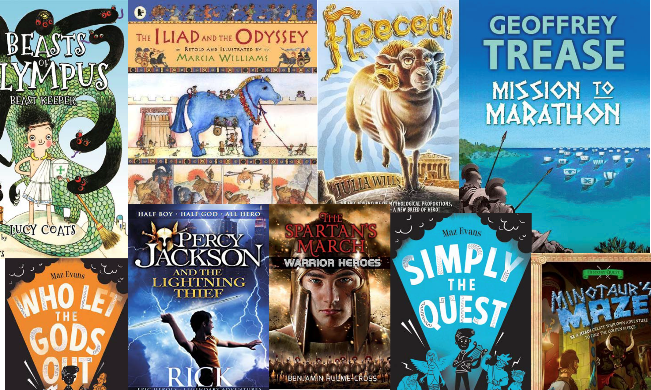 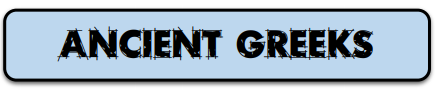 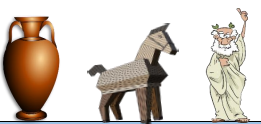 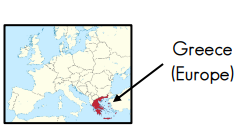 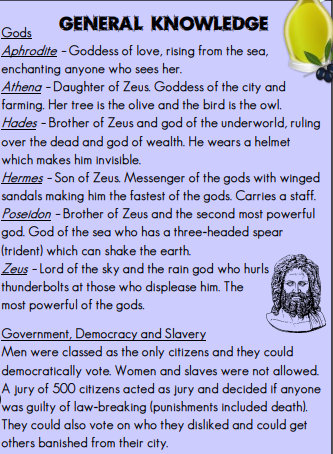 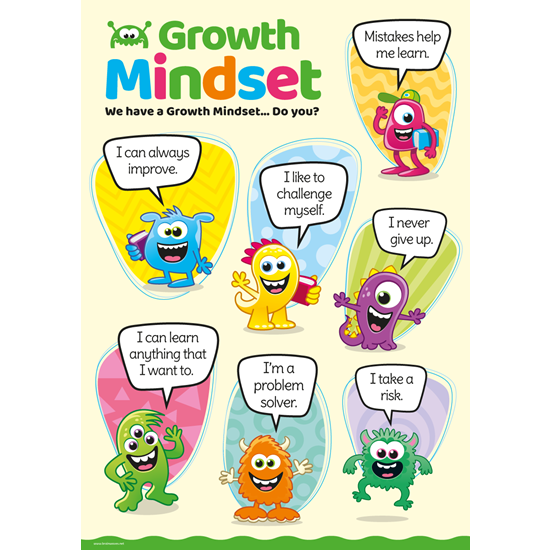 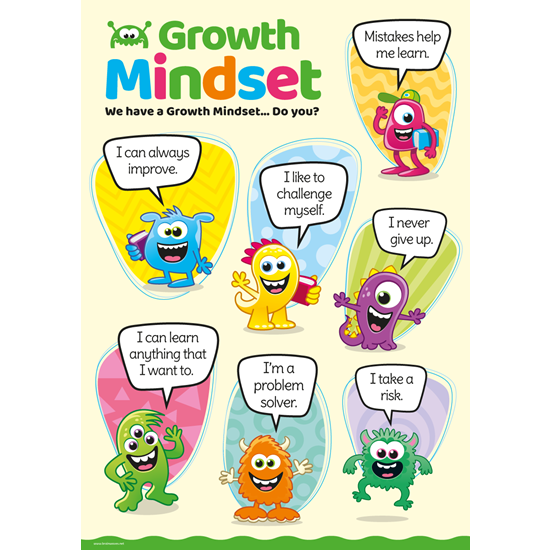 VocabularyMeaningacropolisa large hill where city residents sought shelter and safety in times of war. Also, a meeting place for discussing issues.ampitheatrean outdoor theatre with seats on all sides where singing, dancing and even sacrificing took place.Archimedesa mathematician and philosopher who founda way of measuring water by placing anobject in it and seeing how far it rose(hydrostatics). He jumped out of the bathand shouted ‘Eureka!’ meaning ‘I found it!’chitona single sheet used as clothing wrapped around the body.democracya system of government in which citizens are able to vote in order to make decisions.Hippocratesa famous doctor known as the ‘father ofWestern medicine’. Doctors today still takethe ‘Hippocratic Oath’ promising to be goodat their job and do their best for patients.Olympicsathletes competing against each other. Began in Olympia and included religious festivals in honour of Zeus.Parthenona former temple on the Athenian Acropolis dedicated to the goddess Athena.philosophythe practice of asking big questions with no clear/single answer. It means the ‘love of wisdom’pyxisa cylindrical box with a separate lid used to storetrinkets, ornaments or cosmeticsTrojan HorseWooden horse constructed by Greeks to obtain entry into the city of Troy. Soldiers hid inside and then sprang out!vasePots made on a potters’ wheel often painted with aspects of daily life from which historians have learned from.